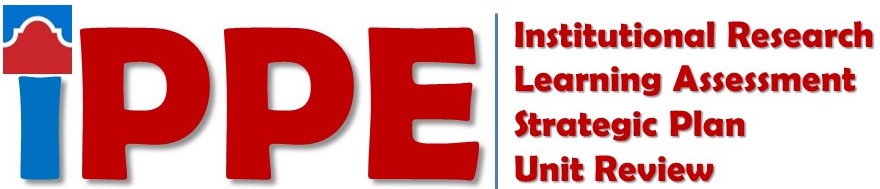 Fall 2020STUDENT SUCCESS  Staff     Institutional Research: Use of Data Form - Non AcademicDirectors and Department Leads     Institutional Research: Use of Data Form - Non Academic     Learning Assessment: Learning Assessment Reflection – Student Success Form      Learning Assessment: Learning Assessment Reflection – Org Chart AY 20-21      Strategic Planning: Strategic Plan      Strategic Planning: Analysis Questions STUDENT SUCCESS  Staff     Institutional Research: Use of Data Form - Non AcademicDirectors and Department Leads     Institutional Research: Use of Data Form - Non Academic     Learning Assessment: Learning Assessment Reflection – Student Success Form      Learning Assessment: Learning Assessment Reflection – Org Chart AY 20-21      Strategic Planning: Strategic Plan      Strategic Planning: Analysis Questions STUDENT SUCCESS  Staff     Institutional Research: Use of Data Form - Non AcademicDirectors and Department Leads     Institutional Research: Use of Data Form - Non Academic     Learning Assessment: Learning Assessment Reflection – Student Success Form      Learning Assessment: Learning Assessment Reflection – Org Chart AY 20-21      Strategic Planning: Strategic Plan      Strategic Planning: Analysis Questions ACADEMIC SUCCESS Faculty       Institutional Research: Use of Data Form – AcademicStaff     Institutional Research: Use of Data Form – AcademicProgram Coordinators/Discipline Assessment Representatives     Institutional Research: Use of Data Form – Rubric Discipline     Learning Assessment: Learning Assessment Reflection – Academic Success Form     Learning Assessment: eLumen Action Plan(s) image (if applicable)     Learning Assessment: Discipline Assessment Validation Form     Strategic Planning: Strategic Plan     Strategic Planning: Analysis QuestionsChairs  Strategic Planning: Strategic Plan  Strategic Planning: Analysis QuestionsACADEMIC SUCCESS Faculty       Institutional Research: Use of Data Form – AcademicStaff     Institutional Research: Use of Data Form – AcademicProgram Coordinators/Discipline Assessment Representatives     Institutional Research: Use of Data Form – Rubric Discipline     Learning Assessment: Learning Assessment Reflection – Academic Success Form     Learning Assessment: eLumen Action Plan(s) image (if applicable)     Learning Assessment: Discipline Assessment Validation Form     Strategic Planning: Strategic Plan     Strategic Planning: Analysis QuestionsChairs  Strategic Planning: Strategic Plan  Strategic Planning: Analysis QuestionsACADEMIC SUCCESS Faculty       Institutional Research: Use of Data Form – AcademicStaff     Institutional Research: Use of Data Form – AcademicProgram Coordinators/Discipline Assessment Representatives     Institutional Research: Use of Data Form – Rubric Discipline     Learning Assessment: Learning Assessment Reflection – Academic Success Form     Learning Assessment: eLumen Action Plan(s) image (if applicable)     Learning Assessment: Discipline Assessment Validation Form     Strategic Planning: Strategic Plan     Strategic Planning: Analysis QuestionsChairs  Strategic Planning: Strategic Plan  Strategic Planning: Analysis QuestionsCOLLEGE SERVICES  Staff     Institutional Research: Use of Data Form - Non AcademicDirectors and Department Leads     Institutional Research: Use of Data Form - Non Academic     Strategic Planning: Strategic Plan     Strategic Planning: Analysis QuestionsCOLLEGE SERVICES  Staff     Institutional Research: Use of Data Form - Non AcademicDirectors and Department Leads     Institutional Research: Use of Data Form - Non Academic     Strategic Planning: Strategic Plan     Strategic Planning: Analysis QuestionsCOLLEGE SERVICES  Staff     Institutional Research: Use of Data Form - Non AcademicDirectors and Department Leads     Institutional Research: Use of Data Form - Non Academic     Strategic Planning: Strategic Plan     Strategic Planning: Analysis QuestionsFor SAC SCORES Assistance ContactFor SAC SCORES Assistance ContactFor SAC SCORES Assistance ContactStrategic Planning FormsEster CoronadoSac-strategicpl@alamo.eduInstitutional Research FormsSavithra EratneSeratne@alamo.eduLearning Assessment FormsRosalind OngSac-slos@alamo.edu